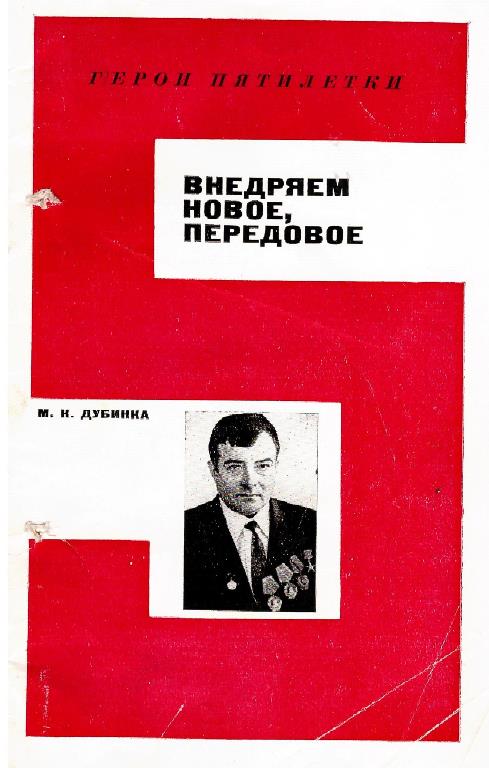 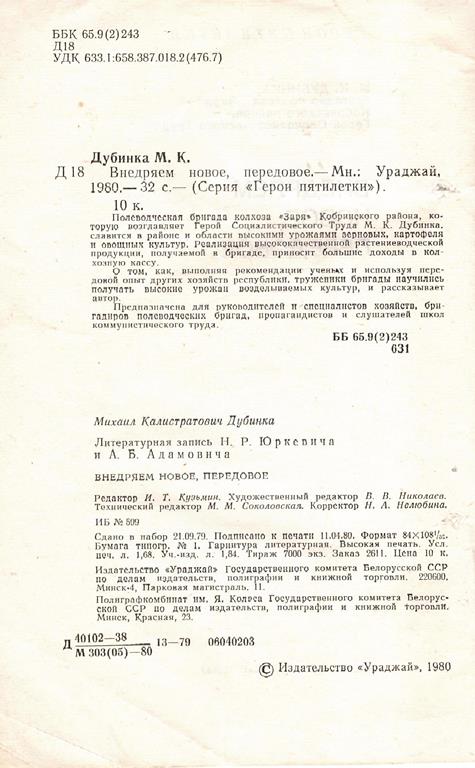 Земля…Думы о ней не покидают сельского труженика круглый год. Зимой и летом, весной и осенью он ищет резервы для плодородия полей, увеличения продуктивной силы земли, проверяет на ниве свою хлеборобскую зрелость и мастерство.Раньше у нас на селе говорили так: какой бы ни был трудолюбивый и старательный пахарь, он все равно остается во власти земли и природы. Некоторые скептики утверждали, что после хорошего прошлогоднего урожая рассчитывать на удачу нельзя, пословицу даже приводили: «Год родит, два погодит». Такие мнения давно опровергнуты. Советский крестьянин, вооруженный современной техникой, достижениями науки и передовой практики, ежегодно увеличивает урожайность сельскохозяйственных культур, несмотря на неблагоприятные погодные условия.Мне припоминаются слова дважды Героя Социалистического Труда Терентия Семеновича Мальцева. «Представьте себе шахматную доску,— говорил он,— с множеством полей и клеток. За доской сидят двое: человек и природа. За природой право первого хода, она определяет начало весны, приносит жару, холод, суховей, дожди, заморозки. И чтобы в этих условиях не проиграть, человек должен уметь правильно ответить на любой ход природы, даже самый коварный». Труженики нашей бригады стараются ответить на любой ход природы, противопоставить ее капризам высокую организованность, смекалку. И как бы ни палило солнце, как бы ни лили дожди и дули холодные ветры, мы все равно, даже в самой сложной обстановке, вырастим хороший урожай. Словом, земле, природе все больше и больше диктуем свою волю. Нам помогает в этом прежде всего то, что мы используем в своей работе научно обоснованные методы и передовой опыт, применяем те системы и технологические приемы, которые повышают урожайность, обеспечивают увеличение производства сельскохозяйственной продукции.В связи с этим хотелось бы сказать о том, что каждое поле имеет свою особенность, которая требует творческого подхода к определению сроков сева, выбору способов обработки почвы и сева, сортов сельскохозяйственных культур, к использованию органических и минеральных удобрений. Почти ежегодно каждый период сельскохозяйственных работ выдвигает свои требования. В такой обстановке нужно находить правильное решение и брать на себя ответственность за судьбу урожая. Практика показала, что только творческий, комплексный под ход к решению вопросов агротехники в каждом конкретном случае приносит успех.О ХЛЕБНОЙ НИВЕ ЗАБОТА ОСОБАЯЗерновое поле... Оно у нас главное, основа основ развития всего сельскохозяйственного производства. Увеличить производство зерна в колхозе в дальнейшем мы планируем за счет озимых культур. Они занимают в хозяйстве 1380 гектаров, а в нашей бригаде в валовом производстве зерна рожь занимает 54 процента.Урожайность у нас программируется. В чем сущность этого мероприятия? Программирование предусматривает весь комплекс агротехнических и организационных мероприятий по обеспечению лучших условий для роста, развития и формирования урожая в течение всего периода вегетации.В бригаде проведены агрономически обоснованные расчеты по обеспечению запрограммированного урожая. Конкретно для каждого участка и высеваемой культуры разработаны и осуществляются мероприятия по повышению продуктивной силы земли, применению прогрессивной технологии возделывания зерновых и пропашных культур, рациональному использованию удобрений, борьбе с сорняками, вредителями и болезнями.Взять, к примеру, заправку почвы минеральными удобрениями. Спланирована она с учетом выноса урожаем питательных веществ и наличия их в почве. При разработке системы удобрения полей туками учитываются критические периоды в питании растений (особенно азотом и фосфором).Особое внимание мы обращаем на правильное внесение азота. Известно, что основное количество его потребляется озимыми в период весеннего отрастания и до конца колошения — начала цветения. Учитывая высокую подвижность этого элемента в почве, планировали три четвертых азотных удобрений, предназначенных под урожай 1979 года, внести в весеннюю подкормку посевов ржи и обеспечить за счет этого прибавку зерна с гектара два центнера. Намеченного достигли.В программировании урожайности учитываются способы внесения азотных удобрений (с самолета или наземными машинами) и агрохимическая характеристика поля. Всегда предусматриваем оптимальные, ранневесенние сроки, когда озимые возобновляют вегетацию и начинают идти в рост и будут, как показала практика, интенсивно поглощать азот. Ранней весной питательные вещества вместе с влагой, имеющейся на поверхности поля, быстрее проникают в почву, а значит, полнее используются растениями. Несколько лет назад мы попробовали провести подкормку озимых азотными удобрениями по снежному покрову. В наших местных условиях это не дало нужного эффекта, и мы отказались от применения в дальнейшем указанного агроприема.Замечу, что большую часть фосфора и калия мы вносносим осенью перед подъемом пласта. В некоторых случаях включаем калийные удобрения в подкормку посевов весной. В 1978 году внесли их в почву в дозе 30—40 килограммов на гектар на тех участках, где недостаточно было внесено калия с осени или на которых проведено известкование. Только за счет такой заправки почвы калием, как и предусматривалось программированием урожайности, получили с гектара дополнительно около центнера зерна.В программировании одно какое-либо мероприятие не сможет принести полного успеха, даже если оно будет выполнено идеально. Нужно осуществить полный комплекс агроприемов, только в таком случае можно достичь желаемого результата. Фактическая урожайность сельскохозяйственных культур у нас в бригаде ежегодно соответствует запрограммированной и бывает даже большей.В системе программирования урожая важное место занимают семена. О них мы начинаем заботиться уже в период уборки хлебов. Внимательно следим за тем, чтобы зерно не имело механических повреждений. Комбайны регулируем не только при переходе с участка на участок, но и в течение дня при косовице на одном поле, в зависимости от влажности хлебной массы, величины урожая. Одновременно с жатвой ведем очистку зерна, создаем основной и страховой фонды.В бригаде созданы переходящие фонды семян озимых культур. Это очень выгодно. За год семена ржи полностью биологически дозревают. При заделке в почву семян из переходящего фонда урожай снимаем значительно выше, чем при использовании свежеубранного зерна.При подработке семян оберегаем их от опасного действия низких температур и травмирования зародышей. Часть зерна может терять всхожесть при замерзании. Вредное действие минусовых температур, как показывают наблюдения, тем сильнее, чем выше влажность семян. Пробы семян на определение влажности берем отдельно от каждой партии послойно — на поверхности, в середине и внизу насыпи. Если возникает необходимость, то сушим зерно зимой методом активного вентилирования.Семена ржи сорта Белта, как правило, высеваем только первого класса и не ниже третьей репродукции. Все зерно перед севом обязательно калибруем. Практика подтвердила, что калиброванные семена обычно крупнее, имеют повышенную всхожесть и энергию прорастания.В повышении качества семян важную роль играют их химическая обработка, термическое обеззараживание. Этот прием у нас стал обязательным как для семян озимых, так и яровых колосовых. Применяем мы преимущественно однофазный способ обработки: семена выдерживаем в воде при температуре 45—48°С в течение разного времени — в зависимости от сорта, спелости семян, длительности хранения.Режим термической обработки для каждой партии семян уточняем в результате пробной проверки. Делаем это так. Берем 1,5—2 килограмма семян и делим их на несколько частей (до десяти), потом каждую из них помещаем в марлевые мешочки, которые прогреваются в воде при температуре 45—- 48° С. Примерно через полтора часа после начала прогревания мешочки достаем из воды поочередно через каждые пятнадцать минут. Затем семена рассыпаем тонким слоем, высушиваем. После этого проверяем их на всхожесть. Длительное хранение семян после прогревания повышает их посевные качества.Для соблюдения пространственной изоляции термически обработанные семена высеваем на участках, удаленных от общих посевов не менее чем на 300 метров. Это позволяет предохранить от заболевания последующие репродукции зерновых культур.Люди, занятые на работах по протравливанию семенного материала, обязательно проходят медицинские осмотры, ознакомлены с инструкциями по техбезопасности. Семенной материал обрабатываем также ТУРом. Наш многолетний опыт показывает, что термическое обеззараживание и обработка семян эффективными препаратами повышает их посевные качества, зимостойкость посевов, уменьшает полегание и, в конечном счете, увеличивает урожай на два-три центнера зерна с гектара.Размещаем зерновые культуры по лучшим предшественникам, по занятому пару — после кормовой свеклы, кукурузы, однолетних злаковых трав. Особое внимание обращаем на качество обработки почвы. Следим за тем, чтобы поверхность поля была тщательно выровнена и прикатана. Это создает наилучшие условия для заделки семян и последующего их развития. Ни в коем случае не допускаем, чтобы на участках, предназначенных под зерновые культуры, оставались незаделанными стерня, свальные гребни, различные борозды, так как любая невыровненность почвы ведет к неодинаковой заделке семян, а в оставшихся на поле углублениях, как правило, больше всего озимые весной гибнут из-за ледяной корки, вымокания и выпревания.Подготовку почвы под озимые у нас ведут квалифицированные механизаторы. Применяется совмещение операций: за один проход трактора рыхлим, выравниваем и прикатываем поле. Это достигается с помощью простейших комбинированных агрегатов, а также РВК-3. Чтобы выровнять развальные борозды, проводим дискование вспаханной вразвал почвы, а затем боронуем поле тяжелыми боронами в один след, в поперечном к пахоте направлении.В бригаде стало правилом вносить под озимые культуры столько удобрений, сколько их нужно для растений. И органические, и минеральные удобрения вносим в почву на научной основе, с учетом выноса питательных веществ из почвы и планируемого урожая. По предшественникам однолетних трав на каждый гектар под посевы ржи запахиваем в среднем 30 тонн компостов. Большой эффект дает применение органических удобрений в сочетании с минеральными. Дело в том, что внесение одних туков хотя и обеспечивает растения основными питательными элементами, но не повышает содержание в почве гумуса. Органические же удобрения положительно действуют на накопление в почве гумуса и запасов питательных веществ. Мы подсчитали, что применение органо-минеральных смесей по сравнению с раздельным их внесением при прочих равных условиях увеличивает урожай в среднем более чем на три центнера зерна с гектара. Этим во многом объясъняется и стабильность урожаев в бригаде, их малая зависимость от погодных условий. Хочу заметить, что окупаемость туков растет из года в год. В 1979 году каждый килограмм их дал около десяти килограммов зерна.Наша система применения удобрений учитывает время наибольшего потребления растениями питательных веществ в так называемые «критические моменты». Известно, что фосфорное голодание приходится на ранний период роста и развития растений, то есть сразу же после всходов. А калий повышает устойчивость озимых к неблагоприятным условиям перезимовки. Острая потребность растений в азоте возникает обычно весной. Вот почему минеральные удобрения из расчета 30—35 килограммов действующего вещества на гектар вносим перед севом озимых: фосфорные и калийные — под вспашку, сульфат-аммоний и мочевину — под предпосевную культивацию. Благодаря этому у нас не наблюдается фосфорного голодания посевов ржи в ранний период роста растений.Обязательным условием для получения высокого урожая озимой ржи является оптимальный срок сева. Для нашей зоны он, в зависимости от погодных условий, продолжается примерно с 5 по 20 сентября. Мы стараемся проводить сев именно в этот период, так как при более поздних сроках сева растения с осени не успевают развить мощную корневую систему, раскуститься и накопить достаточное количество питательных веществ. В бригаде сев озимых обычно проводим за три-четыре дня. Выполняем эту работу только узкорядным и перекрестным способами, которые позволяют более равномерно распределять по полю семена. В результате площадь питания растений, использование ими тепла и солнца улучшаются. При оптимальных сроках сева создаются также наиболее благоприятные условия для закалки посевов и прохождения ими фаз развития, что способствует лучшей их перезимовке.Высеваем семена озимых культур (ржи и пшеницы) только первоклассные на семенных участках — элитные или первой репродукции, а на общих посевах — не ниже третьей репродукции, которые обладают высокой всхожестью и энергией прорастания. Заделываем их на тяжелых почвах на глубину два-три сантиметра, а на легких — четыре — шесть сантиметров. Вместе с семенами в почву вносим двойной гранулированный суперфосфат из расчета 50—60 килограммов на гектар.Обращаем внимание на густоту посева ржи. Это важный агроприем. Оптимальная густота размещения растений на каждом квадратном метре поля позволяет лучше использовать землю, солнечную энергию, обеспечивает высокий урожай. Норму высева семян строго дифференцируем для каждого участка, но обязательно стремимся высеять на гектар 5,5—6, а то и больше миллионов всхожих семян ржи на гектар. В результате к моменту уборки мы имеем на квадратном метре в среднем 650—700 продуктивных стеблей, получаем с гектара 40 и более центнеров зерна озимых.Всегда мы стараемся вовремя проводить весенний комплекс работ по уходу за посевами озимых. Первая наша забота — отвести талые воды, предотвратить вымочку посевов ржи.Ослабленные за зиму растения нуждаются в подкормке азотом в самом начале вегетации. Подкармливаем озимые посевы, как правило, очень рано, еще по таломерзлой почве. Вносим туки обычной зерновой сеялкой поперек рядков. Недели через полторы после подкормки, как только почва перестанет мазаться, боронуем озимые по диагонали. Этот агроприем уничтожает плесени, улучшает аэрацию почвы.В бригаде отработана четкая система агротехники возделывания ячменя. Занимает он у нас около 200 гектаров. Выращиваем в основном сорт Эльгина. Среднегодовая урожайность его за последние пять лет составляет свыше 50 центнеров с гектара. Пока этому сорту на наших полях конкурента нет.Ячмень сорта Эльгина в наших природно-экономических условиях предъявляет высокие требования к плодородию почв и агротехнике. Поэтому размещаем его на тех участках, на которых осенью или зимой вносим не меньше трех тонн извести на гектар. Под ее влиянием нейтрализуется кислотность и улучшаются физические свойства почвы, ее структура, усиливается развитие полезных для растений микроорганизмов.Все технологические операции на ячменном поле проводим в лучшие агротехнические сроки и высококачественно. Сеем ранние яровые колосовые, в том числе и ячмень, только по выровненной и прикатанной почве. За многолетнюю работу бригадиром я не раз убеждался в том, что если посеешь ячмень на невыровненном поле, то это обязательно повлечет за собой неравномерные и изреженные всходы, снижение урожайности на 15—20 процентов.Наши механизаторы всегда следят за тем, чтобы сеялки были настроены на равномерность высева, заданную норму, глубину заделки семян. Хочу отметить, что к норме высева семян мы особо требовательны. Практика показала, что высев лишних зерен приводит к большому загущению посевов, угнетению их вследствие недостатка света, развитию высоких тонкостебельных растений, которые часто полегают. Все это, безусловно, снижает урожай, ухудшает его качество. Заниженная норма тоже уменьшает сборы зерна. Происходит это главным образом потому, что недостаточное количество высеянных в почву семян не обеспечивает на поле нужное число продуктивных стеблей.Норму высева ячменя мы определяем в зависимости от качества почвы, количества внесенных удобрений, особенностей интенсивного сорта. Высеваем на гектар в среднем 5,5— 6 миллионов всхожих зерен ячменя сорта Эльгина.Мы предусматриваем все до мелочей, чтобы создать прочную основу для обеспечения запрограммированного урожая. Сеяльщики, например, заделывают семена в почву на глубину три-четыре сантиметра вместе с гранулированным суперфосфатом. Каждый механизатор нашего колхоза строго следит за качеством выполняемой работы. Ни в коем случае не допускает огрехов. Трактористы тщательно выбирают лучшую скорость движения агрегата во время сева. В основном она равна десяти километрам в час. При такой скорости сеялка качественно заделывает семена, что обеспечивает равномерность всходов, одновременное созревание колосьев, сокращение потерь при уборке урожая.Своевременно и качественно ведем уход за посевами яровых зерновых. Вот уже три года применяем боронование ячменя в период от появления двух листочков до кущения. Этот агроприем дает хорошую отдачу. Боронование посевов ячменя и овса уничтожает сорняки, содействует лучшему кущению растений. В окончательном итоге это увеличивает урожайность на полтора-два центнера с гектара и повышает качество зерна.ОТДАЧА КАРТОФЕЛЬНОГО ГЕКТАРА СТАБИЛЬНАЯКроме зерновых культур мы выращиваем картофель. В 1979 году, к примеру, накопали в среднем с гектара по 330 центнеров клубней. Себестоимость одного центнера составила 6 рублей 32 копейки. Это объясняется тем, что мы закупали новые сорта картофеля, что повлекло удорожание продукции. В среднем же центнер картофеля за последние три года обходился 5 рублей 73 копейки. Затраты труда на один центнер продукции составляют 1,8 человеко-часа.Посевы картофеля размещаем на супесчаных и песчаных почвах, а также на глубокозалежных торфяниках. Предшественниками являются озимые зерновые культуры, преимущественно рожь. В последние годы стали практиковать размещение картофеля после зернобобовых культур, так как накопленный этими культурами в почве азот на следующий год хорошо используется картофелем. Готовить почву под картофель начинаем с осени. Сразу же после уборки предшественника проводим лущение стерни, а через полторы-две недели по мере прорастания сорняков проводим зяблевую пахоту. Обращаем особое внимание на ее качество. Очень важно не только вспахать поле на глубину пахотного слоя, но там, где это нужно, и на несколько сантиметров припахать его. Этим самым увеличивается пахотный горизонт, создаются оптимальные условия для развития корневой системы. До наступления заморозков проводим одну-две культивации почвы в целях борьбы с сорной растительностью.Первостепенное значение в формировании урожая имеет заправка почвы удобрениями. На песчаных и супесчаных почвах вносим 80—90 тонн на гектар торфонавозных компостов и 310—360 килограммов действующего вещества туков. На супесчаных почвах, подстилаемых суглинком или мореной, минеральные калийные удобрения вносим осенью, азотные и фосфорные — весной. На песчаных почвах все виды туков заделываем в почву ранней весной. Делаем это потому, что на песчаных почвах вместе с нежелательным хлором вымывается и калий. В среднем на гектар даем 90—100 килограммов действующего вещества азота, 70—80 — фосфора и 150—180 — калия. Дозу удобрений устанавливаем в зависимости от планируемого урожая, качества туков, а также почвенных условий того или иного поля. При планируемой урожайности картофеля до 300—320 центнеров с гектара соотношение между азотом, фосфором и калием устанавливаем 1 : 0,9: 1,2, а для получения урожая в пределах 400 центнеров оно составляет 1:1,5: 1,8. При несоблюдении этого требования или когда азот, фосфор и калий вносятся примерно в равных соотношениях эффективность удобрений резко падает, удлиняется период вегетации. Как правило, на таких участках клубни к моменту уборки бывают физиологически недозрелыми, с неокрепшей кожурой, а потому сильно повреждаются при уборке, плохо хранятся.Кроме основной заправки почвы минеральными туками вносим нитрофоску непосредственно при посадке картофеля из расчета 150—200 килограммов на гектар. При выращивании картофеля на легких почвах учитываем потребности растений в магниевых удобрениях. Для удовлетворения этих потребностей там, где не проводили известкования, вносим под предшествующую культуру 2—2,5 центнера на гектар доломитовой муки.Ранней весной, как только техника может выйти в поле, проводим боронование или мелкую культивацию площадей. Этот агроприем помогает закрыть влагу. Потом разбрасываем и заделываем в почву органические удобрения. Как правило, разбросанные компосты в тот же день запахиваем. После этого вносим аммиачную воду из расчета пять центнеров на гектар. Готовит почву Александр Корниевский на тракторе Т-75.Посадку обычно начинаем, когда почва прогревается на глубине 8—10 сантиметров до температуры 6—7 градусов. В наших условиях это конец первой декады и вторая декада апреля, а при ранней весне, как это было в 1974 году, посадку начинаем в первых числах апреля. Мы смело применяем раннюю посадку картофеля, проводим ее за 8—10 дней. Эту работу проводит звеньевой Иван Михайлович Микитюк. На гектаре высаживаем 60—65 тысяч клубней. Для этого на сажалке заменяем звездочки в высевающем аппарате. Ставим с 16 зубьями вместо 25. Для получения высоких урожаев очень важно использовать высококачественный семенной материал. Ведь не зря говорят в народе: от плохого семени не жди доброго племени. Вот и мы всегда придерживаемся этого правила. Клубни подбираем здоровые, неповрежденные, хорошо сформированные, весом 50—90 граммов каждый. Обычно стараемся использовать только целые клубни. Большое внимание уделяем прямолинейности рядков и густоте посадки. Ширина междурядий у нас обычно бывает 70 сантиметров. Расстояние между клубнями в рядке 14—16 сантиметров. Посадку проводим гребневым способом. Клубни заделываем на глубину 10— 12 сантиметров.Опыт показал, что своевременный и тщательный уход за посевами картофеля является одним из важнейших мероприятий, обеспечивающих получение высоких урожаев клубней. Своевременное рыхление почвы улучшает ее тепловой режим и обеспечивает прорастающие клубни кислородом воздуха, что способствует более ранним и дружным всходам.До появления всходов, в зависимости от состояния участков и погодных условий, проводим 1—2 слепых окучивания с одновременным боронованием. Обычно первую довсходовую механическую обработку посевов проводим через 5—6 дней после посадки. Второе сплошное боронование с рыхлением почвы или окучиванием междурядий делаем через 8—10 дней после первого. При обозначении рядков проводим рыхление междурядий стрельчатыми лапами, окучиваем три-четыре раза. При сильном росте ботвы вместе с окучиванием вносим минеральные фосфорно-калийные удобрения. В этом случае используем преимущественно хлористый калий, суперфосфат по 70—80 килограммов на гектар.В целях борьбы против колорадского жука проводим обработку посевов хлорофосом или полихлорпиненом. На гектар вместе с ядохимикатами вносим до 50 килограммов аммиачной селитры. Обработку проводим своими силами. Эту работу выполняет в бригаде механизатор Алексей Лескович. Обычно таких обработок за сезон бывает пять-шесть. Первые обработки против фитофторы, как правило, совмещаются с борьбой против колорадского жука.Выращивание картофеля у нас полностью механизировано. На уборке применяем картофелеуборочные комбайны, которых у нас два, и один валкоукладчик. На этих машинах работают механизаторы Павел Вакулич и звеньевой Иван Ми- китюк, на валкоукладчике — Оскар Шень. Выкопанные клубни сразу же пропускаем через картофелесортировальный пункт. Крупные клубни доставляем на государственный приемный пункт, семенные — на буртовое поле, где закладываем в бурты под непосредственным наблюдением Петра Дмитрука, который отвечает за хранение.Картофель относится к скоропортящимся и малотранспортабельным продуктам. Клубни его очень легко повреждаются, поэтому в период хранения для клубней необходима определенная температура, влажность и состав воздуха. Особое внимание обращаем на поддержание необходимого режима тепла и влажности воздуха. Практикой установлено, что оптимальные условия для хранения клубней создаются при температуре 2—4 градуса с относительной влажностью воздуха 85—90 процентов. Для хранения картофеля мы делаем буртовые площадки с активным вентилированием. Посредине площадки проложен подземный конусовидный центральный воздуховод.По обе стороны воздуховода расположено по шесть буртов 2,5 метра шириной и 20 длиной. Под каждый бурт подводится решетчатый воздуховод. Сверху бурта устанавливается две вентиляционные трубы. После засыпки картофеля и установки вытяжных труб бурт укрываем соломой толщиной 50—60 сантиметров внизу и 20—25 сантиметров по гребню и землей соответственно 20—25 и 15—20 сантиметров. В один бурт засыпаем 25—27 тонн картофеля. Буртовое хранение с активной вентиляцией позволяет регулировать температуру и влажность воздуха в течение всего периода хранения и выдерживать оптимальный режим для продовольственного и семенного картофеля. Кроме того, при таком способе хранения заболеваемость картофеля мокрой гнилью сводится до минимума.В нашей бригаде в основном возделываются сорта Детско-сельский, Лошицкий, Огонек. В 1978 году завезли сорт Вилия. С каждого из 20 гектаров собрали по 350 центнеров клубней. В 1979 году посевы этого сорта расширили с таким расчетом, чтобы в ближайшем будущем полностью обеспечить колхоз посадочными клубнями.ОПИРАЯСЬ НА ПЕРЕДОВОЙ ОПЫТНа протяжении десяти лет труженики нашей бригады получают устойчивые урожаи свеклы по 270—280 центнеров с гектара. В 1978 году собрали с гектара по 300—350 центнеров сладких корней при себестоимости центнера 5,06 рубля.Постоянное повышение урожайности обеспечивает прежде всего строгое выполнение комплекса технологических операций на свекловичном поле, внедрение передового опыта хозяйств Волынской области УССР и земледельцев ордена Ленина колхоза «Оснежицкий» Пинского района.Опираясь в своей работе на передовой опыт, мы ежегодно создаем прочную основу высокого урожая сахарной свеклы. Эту культуру, как правило, размещаем после озимой ржи или люцерны. Под зяблевую вспашку на каждый гектар вносим в почву по 90—100 тонн торфо-навозных компостов, 2—2,5 центнера фосфорно-калийных удобрений. Вносится аммиачная вода. Качественная, проведенная на всю глубину пахотного горизонта зяблевая вспашка позволяет нам также качественно подготовить почву к приему семян.В нашей бригаде, да и в других подразделениях колхоза, высококачественная предпосевная обработка почвы является одним из главных условий получения дружных, равномерных всходов свеклы. Какие же задачи она решает? Во-первых, достигается мелкокомковатое крошение почвы. Во-вторых, уничтожается огромное количество сорняков. И, наконец, достигается требуемая выровненность площадей.Ранней весной, как только можно выехать в поле, немедленно проводим закрытие влаги и затем приступаем к культивации участков с боронованием. Глубина культивации зависит от состояния почвы. В сухую весну, чтобы не выбрасывать на поверхность новые порции сорняков, участки культивируем на глубину заделки семян. В холодную, затяжную весну и при избыточном количестве влаги для быстрейшего прогревания и просушивания почвы культивацию с боронованием делаем на большую глубину — 8—10 сантиметров. Две первые культивации осуществляем по диагонали, третью — по направлению будущих рядков. В связи с тем что семена разных сорняков всходят не одновременно, а через несколько дней, интервал между культивациями равняется четырем-пяти дням. После последней культивации с боронованием немедленно прикатываем почву тяжелыми или кольчатыми катками.В нашей бригаде свеклу выращивает механизатор Иван Федорович Рогачук. Случается, что часть работ по подготовке почвы проводят другие трактористы, но сев и междурядное рыхление он всегда делает сам.Сеем сахарную свеклу в начале второй декады апреля. И не только потому, что таковы требования агротехники. Это необходимо с хозяйственной точки зрения. Если запоздать с севом, а значит, и с прорывкой и прополкой, то работы по уходу за сахарной свеклой совпадут по времени с заготовкой кормов. Естественно, провести одновременно то и другое не всегда удается. Запаздывание с прорывкой, затягивание прополки не просто снижают урожай, как принято считать, а губят его. Цепочка неудач потянется дальше. Первый укос трав будет убран позже, что снизит качество корма и не позволит убрать последний укос. Потому мы всегда сев сахарной свеклы проводим с 10 по 15 апреля. Правда, затяжная весна 1979 года несколько отодвинула срок сева. Хотя в бригаде все заблаговременно подготовили для быстрого и качественного проведения весеннего сева: отрегулировали технику, семена против почвообитающих вредителей опудрили 12-процентным дустом гексахлорана, измельчили и просеяли удобрения, но развернуть полевые работы смогли на 10—12 дней позже обычного срока. Помешали неблагоприятные погодные условия. Поэтому и сев свеклы начали на 10—12 дней позже.Семена сахарной свеклы должны лечь во влажную почву. Поэтому большой разрыв между предпосевной обработкой почвы и севом не допускаем. Мне неоднократно приходилось слышать, что в ряде хозяйств поле готовят ночью, а днем сеют свеклу. Такую постановку дела нельзя считать положительной. У себя в бригаде, и того требует прогрессивная технология, разрыв между подготовкой почвы и севом мы не допускаем более двух-трех часов. Один механизатор готовит участки под свеклу примерно в течение двух с половиной-трех часов, другой — немедленно сеет.Сеем обычно сеялкой ССТ-12А с трактором Т-38М. Чтобы скорость движения сеялки не превышала восьми километров в час, трактор работает на четвертой передаче. В пределах одного поля изменения скорости движения агрегата механизаторы не допускают. Правление колхоза, агроном, инженер требуют от механизаторов качественной работы на севе. Но одного требования мало, нужны глубокая сознательность, ответственность, знание машин и агротехники. Все это сочетается в Иване Рогачуке. Не было случая, чтобы он делал поворот с опущенной сеялкой. А чтобы сошники не забивались, сеялку в рабочее положение опускает только на ходу. Одновременно с севом в рядки вносим гранулированный суперфосфат из расчета один центнер на гектар. Перед загрузкой семян в сеялку смешиваем их на площадке с борными удобрениями.Еще пять лет назад у нас на свекловичных плантациях часто наблюдалось развитие борного голодания посевов, заболевание корней «сухой гнилью». Это происходило в основном из-за нехватки различных элементов питания и, в частности, микроэлемента бора. Чтобы ликвидировать поражение корней «гнилью сердечка», начали применять баратовый суперфосфат, который в своем составе содержит бор. Делаем также опрыскивание свеклы водным раствором борной кислоты из расчета 2 килограмма препарата на гектар, в результате чего посевы оздоравливаются. Внесение борных удобрений помогло получить продукцию с более высокой сахаристостью и с меньшей примесью некондиционных корней.На отдельных участках мы практикуем внесение в почву борных удобрений совместно с известью. Такой агроприем способствует повышению урожайности свеклы. При внесении бора без извести прибавка урожая свеклы составляет от 20 до 25 процентов, а вместе с известью — от 30 до 35 процентов.Сеяльщики не допускают полного освобождения бункеров от семян и туков, своевременно их заполняют. Периодически очищают нижнюю часть семенного бункера в зоне высевающего диска от мусора, который мешает заполнению ячеек диска. Высеянные, благодаря мастерству механизаторов, в выровненный влажный слой почвы и на одинаковую глубину (три-четыре сантиметра) семена дают дружные всходы.По ходу сева проверяем ширину междурядий. Ошибка не должна превышать одного сантиметра. Это особенно важно для комбайновой уборки свеклы.До появления всходов проводим «слепое» междурядное рыхление, а с появлением их — второе рыхление междурядий. Прорывку начинаем в фазе «вилочки» и заканчиваем не позже образования двух пар настоящих листочков. На погонном метре оставляем не менее шести растений, к уборке, как правило, сохраняем 100—105 тысяч растений на каждом гектаре. Значение густоты посевов хотелось бы особенно подчеркнуть.Дело в том, что в некоторых хозяйствах на гектаре оставляют 60—80 тысяч растений и даже меньше и за счет этого недополучают большое количество корнеплодов.После первой прополки проводим подкормку сахарной свеклы азотными удобрениями. На каждый гектар вносим в среднем 1,5—1,7 центнера аммиачной селитры.До смыкания рядков успеваем провести три междурядные обработки. После букетировки пускаем культиваторы и рыхлим междурядья в продольном и поперечном направлениях. Одновременно подкармливаем свеклу минеральными удобрениями: по 80—100 килограммов аммиачной селитры на гектар. В это время основная часть свекловичных корешков размещается на глубине около 8—12 сантиметров. Примерно на такую глубину вносим туки. Таким образом, подкормка обеспечивает питание молодых растений, когда влияние основного удобрения проявляется еще недостаточно. Затем вместе с механизаторами тщательно проверяем посевы. Случайно оставленные или поздно взошедшие растения удаляются и подсаживаются в изреженных местах.Цель дальнейших междурядных обработок — разрыхлить верхний слой почвы и уничтожить сорняки. Если идут дожди и почва сильно уплотняется, первые два рыхления проводим на глубину 10—12 и 8—10 сантиметров. Последующие обработки междурядий, особенно в сухую погоду, проводим на глубину 5—6 сантиметров. При рыхлении междурядий в начале вегетации устанавливаем рыхлители, пускаем их не ближе 8—10 сантиметров от растений, а во время поздних обработок — 12—15 сантиметров.Кроме агротехнического способа борьбы с сорняками при необходимости применяем химический. Хорошие результаты дает гербицид Бетанал. Опрыскиваем этим препаратом растения свеклы в фазе двух настоящих листьев. Используя 6—8 килограммов препарата на гектар, добиваемся гибели сорняков на 85—90 процентов. Борьбу со свекловичным долгоносиком и блохой ведем путем опрыскивания плантаций по- лихлорпиненом или полихлоркамфеном. Словом, каждый агроприем на уходе за посевами стараемся выполнить в оптимальные сроки по всем правилам технологии.К концу десятой пятилетки земледельцы бригады взяли обязательства получить с каждого гектара не менее 390 центнеров сахарной свеклы. Обязательства высокие. Придется много и напряженно работать.ВНЕДРЯЕМ НОВОЕ, ПЕРЕДОВОЕНемало ценного и эффективного позаимствовали мы у земледельцев ордена Ленина колхоза «Оснежицкий» Пинского района, опыт которого одобрен Центральным Комитетом Компартии Белоруссии.Я бывал не раз в этом прославленном хозяйстве, встречался там со специалистами, механизаторами. Особенно тщательно ознакомился с методами работы бригадира Любельской бригады Героя Социалистического Труда Людмилы Николаевны Журбило.Многие оснежицкие приемы хозяйствования на земле нашли широкое применение в нашей бригаде.По примеру оснежинцев мы организовали круглогодовое производство, органических удобрений. Животноводческие фермы стали постоянно действующими фабриками торфонавозных компостов. Через них пропускается вся заготовленная торфокрошка, предварительно доведенная до влажности 60 процентов. Подвозит ее к фермам механизированное звено, которое возглавляет Василий Васильевич Дмитрук. В распоряжении звена три гусеничных и пять колесных тракторов, прицепы. Коллективу этого подразделения составлены ежедневный, декадный и месячный графики. На совете бригады звеньевой В. В. Дмитрук отчитывается за выполнение плановых заданий, отмечаются передовики-механизаторы на вывозке удобрений, вскрываются недостатки, подсказываются пути их устранения. В 1978 году звено доставило на поля на 1850 тонн компостов больше, чем было предусмотрено графиком.Особое внимание уделяем качеству органических удобрений. В стойлах соломенно-торфяную подушку кладем толщиной 35—40 сантиметров. Поскольку наше хозяйство ежегодно получает высокие урожаи зерновых и пропашных культур и скот обеспечивается в достатке разнообразными кормами, имеется возможность большое количество соломы использовать на подстилку животным. Обычно при подстилке солому в равных долях перемешиваем с торфом. Это положительно сказывается на качестве получаемых торфонавозных компостов. Подсчеты показывают, что при богатом рационе и большом количестве подстилки ежегодно от каждой головы крупного рогатого скота можно получить не менее 12 тонн органических удобрений (торфонавозных компостов).Недели через две, когда торфокрошка и соломенная подстилка в животноводческих помещениях хорошо увлажнятся, компост удаляем. Складируем его на скотном дворе недалеко от помещений. Высоту буртов обычно доводим до 2 метров, ширину — 2,5 метра, длину — 15—20 метров.Конечно, еще далеко не во всех колхозах и совхозах есть возможность хранить удобрения на скотных дворах в специальных емкостях до весны, как это делаем мы, поэтому в зимние дни они доставляют органику непосредственно на поля. В таких случаях необходимо очень строго соблюдать технологию при закладке компостов, до минимума сократить потери питательных веществ.Организация заготовки органики по методу колхоза «Оснежицкий» позволяет бригаде ежегодно вносить на гектар пашни 30 тонн компостов, в том числе под сахарную свеклу — 90—100, под зерновые культуры — не менее 30 тонн. Таким образом, заготовка большого количества удобрений дает возможность повышать плодородие земель, увеличивать урожаи сельскохозяйственных культур.Компосты у нас запахиваются в почву в основном осенью и только под пропашные культуры — весной.В общем объеме заготавливаемых удобрений хозяйством значительный удельный вес принадлежит торфу. Мы не вносим его в чистом виде. Многолетняя практика оснежинцев и наш опыт говорят о том, что только вместе с навозом и минеральными удобрениями он дает хорошую эффективность. В этом мы убедились, когда начали пропускать всю торфокрошку через животноводческие помещения. Высококачественными считаем те компосты, в которых на тонну веса приходится не менее шести-семи килограммов азота, столько же фосфора и 10—11 килограммов калия.Доставляемые на поле компосты весной также складируем в бурты по 350—400 тонн каждый. И распределяем их по полю с таким расчетом, чтобы при разбрасывании потом не было лишних переездов. Замечу, что во время весенне-полевых работ мы до минимума сокращаем разрыв между вывозкой, разбрасыванием и запашкой удобрений. Все компосты, разбросанные в поле за день, заделываются в почву в течение суток. Причем весной вносим в почву очень небольшое количество органических удобрений и только на тех участках, где по каким-либо причинам не было возможности сделать это осенью (недостаток компостов, нехватка рабочей силы). Так мы поступаем по примеру оснежинцев уже несколько лет. Благодаря этому добиваемся наибольшей эффективности использования органических удобрений, уменьшения потерь питательных веществ.Раньше в нашей бригаде тоже применялись различные важные агроприемы по повышению плодородия полей, но, откровенно говоря, не так рационально, как у оснежинцев. Взять, к примеру, обработку почвы. Нередко бывало, что на полях бригады оставалась незаделанная стерня, развальные борозды, свальные гребни, не всегда хорошо выравнивались и прикатывались участки. И не случайно, в оставшихся углублениях озимые гибли весной из-за ледяной корки, вымокания и выпревания.Теперь мы тщательно следим за тем, чтобы поверхность поля была хорошо выровнена и прикатана. Это создает наилучшие условия для заделки семян и уменьшения испарения влаги. Ровная и прикатанная почва обеспечивает равномерное прорастание семян и последующее их развитие.Оснежинцы накопили немалый опыт по полупаровой обработке почвы. Мы изучили их работу по применению этого агроприема с целью уничтожения сорняков агротехническим способом. Вот уже третий год у нас проводится полупаровая обработка почвы. После уборки зерновых и скирдования соломы приступаем к зяблевой вспашке с одновременным боронованием. Через некоторое время поле культивируем, чтобы уничтожить сорняки. Затем такую же работу выполняем через десять дней. Таким образом, внедрение полупаровой обработки почвы позволило бригаде только агротехническим путем, почти без использования гербицидов, избавиться от сорной растительности.Сельскохозяйственные культуры в бригаде возделываются в строгом соответствии с технологическими картами. Здесь учитывается все: обработка почвы, удобрения, подготовка семян, сроки и способы сева, нормы высева, уход за растениями, уборка урожая, трудовые затраты и т. д. Изучая передовые методы хозяйствования на земле, мы обращаем внимание не только на то, какой агроприем применяется, но и на то, как он применяется. Сошлюсь на такой факт. Наши механизаторы и раньше проводили осеннюю обработку почвы, но, как правило, не придерживались ранних сроков. Сейчас поля лущим сразу же вслед за уборкой. Зябь поднимаем в августе и в первой половине сентября. К этому времени сорняки успевают прорасти и уничтожаются вспашкой. Значение указанных агроприемов велико. Проведение их по методу оснежинцев помогло нам уменьшить засоренность наших полей, больше накопить в почве влаги и питательных веществ.Когда знакомился с технологией выращивания сахарной свеклы в колхозе «Оснежицкий», меня заинтересовал их метод подготовки семян к севу. Об этом рассказал по приезде домой.Решили делать так и у себя. Перед высевом семена свеклы замачиваем, обрабатываем раствором янтарной кислоты: на 100 килограммов семян используем 2 грамма кислоты и 40 литров воды. Раствор подогреваем до 30—40 градусов. Смоченные семена укрываем брезентом, они находятся в таком состоянии двенадцать часов. Затем их подсушиваем в тени и при появлении сыпучести высеваем. Вместе с семенами в почву заделываем 50—60 килограммов гранулированного суперфосфата на гектар. Такая подготовка семян ускоряет их прорастание. Всходы появляются дружные на пятый-шестой день после сева. В своем развитии ростки свеклы обгоняют сорняки, которые затем уничтожаем в стадии белых нитей.Немало хорошего перенесли мы из опыта оснежинцев по более эффективной организации труда на уборке свеклы. Я рассказал нашим механизаторам о том, что в колхозе «Оснежицкий» широко используется наиболее эффективный способ движения уборочных агрегатов в загоне — комбинированный. Суть его такова: сначала убираются первый и третий рядки вразвал, а затем — второй и четвертый — всвал. При этом первый круговой объезд совершается по левой стороне первого и правой третьего рядков загона по ходу часовой стрелки. После этого механизаторы приступают к уборке второго и четвертого рядков, где агрегаты движутся против хода часовой стрелки.Хочу остановиться на такой незначительной, на первый взгляд, детали. Я имею в виду подготовку поля к уборке. Обычно об этом мы заботились незадолго до выхода на плантации свеклоуборочного комплекса и других механизмов. В последние два года все организовано по-другому. Уже начиная с весенней подготовки почвы и до самой уборки свеклы, мы стремимся создать наилучшие условия для работы комбайнов. Перед севом, после боронования, с поверхности почвы собираем камни, которые мешают нормальной работе ботвоуборочной и корнеуборочной машин. Хронометражные наблюдения показали, что раньше пятнадцать процентов рабочего времени тратилось на остановки для очистки рабочих органов агрегатов и замены ножей, ломающихся из-за наличия в почве камней, пожнивных остатков. Очищение плантаций от камней, пырея, соблюдение прямолинейности рядков, выдержка стыковых междурядий — все это увеличило производительность машин.Уборка свеклы в бригаде ведется поточно-перевалочным методом. Корни от комбайна доставляются на перевалочные площадки, расположенные на поворотных полосах или на убранном поле, и укладываются в продолговатые рядки. Здесь их доочищают, а затем грузят в автомашины и тракторные тележки и доставляют на приемный пункт. Такая организация труда на свекловичном поле бригады имеет большие преимущества. При обычном способе уборки свеклы затраты труда на гектар составляют 210—290 человеко-часов, а при поточно-перевалочном — около 100.ТРУД СТАНОВИТСЯКВАЛИФИЦИРОВАННЫМ И ВЫСОКООРГАНИЗОВАННЫМ...Квалифицированный труд на селе. Без него невозможно с достаточной эффективностью использовать сложную технику, достижения науки и передовой практики. Вот почему сейчас неизмеримо возрастают требования к качеству работы, к уровню образования и профессионально-технической подготовки сельских тружеников.В нашем колхозе немало сделано по обеспечению отраслей производства современными машинами и оборудованием, необходимыми для механизации и автоматизации работ на полях и фермах. Специализация и концентрация производства принесли изменения в характер и условия работы на селе. Они уменьшили численность колхозников, занятых неквалифицированным трудом, и увеличили количество специалистов и квалифицированных работников в полеводстве и животноводстве. Механизированный труд в хозяйстве по своему содержанию и сложности приближается к промышленному, превращается в разновидность индустриального.Взять хотя бы животноводческий цех колхоза. Здесь осуществляется комплекс мероприятий по замене труда ручного (в первую очередь тяжелого) высокомеханизированным. В хозяйстве летом 1976 года вступила в строй моноблочная ферма-автомат по откорму 12 тысяч свиней в год. Все процессы на ферме-автомате полностью механизированы. В каждой секции установлены технологические линии. Комбикорм из бункеров-накопителей подается на загрузочный транспортер и доставляется в приемные бункеры раздатчиков. Отсюда по кормопроводам он поступает прямо в станки и раздается животным. Система навозоудаления — самотечно-сплавная. Микроклимат в помещении поддерживается с помощью автоматически регулируемых электрокалориферов. Вентиляция — принудительная, приточно-вытяжная.Управление основными технологическими процессами осуществляется по заданной программе с центрального пульта управления. Ферму-автомат обслуживают шесть человек. Непосредственно в здании работает только один сменный оператор. Труд работников фермы-автомата, обеспечивающих налаживание и управление механизированными системами, не отличается от труда квалифицированных работников современных промышленных предприятий.Характер труда на селе изменяется в связи с постепенным сокращением ручных процессов, расширением сферы применения машин и механизмов. Возникают новые специальности, формируется новый профессиональный облик работника сельского хозяйства. В отраслях производства появились промышленные специальности: механик, электросварщик, наладчик, диспетчер, лаборант, слесарь по ремонту автомобилей, мастер первичной диагностики тракторов, слесарь-монтажник, водопроводчик. Сегодня, например, названия - «оператор машинного доения коров», «мастер откорма крупного рогатого скота», «оператор-животновод I и II классов» больше соответствуют условиям, в которых работают животноводы, чем названия «доярка», «скотник», «пастух».В нашем колхозе из года в год повышается мастерство исполнителей, их производственно-техническая подготовка. За девятую и три года десятой пятилетки численность малоквалифицированных работников хозяйства уменьшилась на 21 процент.Ведущая категория квалифицированных работников на селе — механизаторы. Их в колхозе 85. Средний возраст работающего в хозяйстве механизатора 28 лет. Квалификационная структура коллектива тракторной бригады такова: удельный вес механизаторов I и II классов в общем количестве составляет 80 процентов. Характерно то, что внедрение комплексной механизации в производство потребовало объединения некоторых прежде самостоятельных специальностей в качественно новые, высококвалифицированные профессии, например, такую, как тракторист-машинист широкого профиля. Механизаторов, владеющих несколькими смежными специальностями, в хозяйстве 43. Они не прикованы к одной операции, им подвластен процесс всего технологического производства. Труд их более организованный, производительный, со строгим расчетом эффективного использования техники и максимальной экономии энергии человека. В трактористе-машинисте широкого профиля сочетается умелое владение сложными машинами разных марок с хорошим знанием технологии возделывания сельскохозяйственных культур, грамотным хозяйствованием на земле....Было это три года назад. На поле, предназначенное под озимую рожь, прибыл посевной агрегат. Взглянув на пахоту, тракторист Василий Дмитрук сказал сеяльщику:— Сеять здесь не будем.— Почему?— Поле не прикатано.И с ним пришлось согласиться. Немедленно подогнали трактор с катками с соседнего поля и прикатали участок. Только после этого Василий Дмитрук включил в работу свой агрегат.Растущая механизация производства, повышение удельного веса всех видов квалифицированной работы усиливают привлекательность сельскохозяйственного труда, воздействуют на самого работника, требуя от него больших знаний, мастерства, сноровки, а также поднимают роль и значение формирования морально-нравственных качеств у людей. Механизаторы сейчас не просто водители тракторов и комбайнов, производители продукции полей, они активные борцы за высоконравственные отношения между собой и между всеми тружениками колхоза. Они твердо соблюдают обязанности, квалифицированно и со знанием дела выполняют любую работу.Однажды на собрании механизаторов главный инженер колхоза Павел Васильевич Солоп сообщил:— Вчера девяти механизаторам колхоза присвоен квалификационный разряд—I класс. Только один тракторист (инженер назвал фамилию), окончивший курсы, не попал в названную группу.— Как же так,— удивились механизаторы,— занятия посещал, экзамены, как и все, сдал.— Комиссия определила,— сказал инженер,— что профессиональная подготовка у него хорошая, но классность ему не повысила, воздержалась. По нравственным качествам не прошел — нарушал производственную и трудовую дисциплину.В колхозе стало законом: присваивать квалификационный разряд только тем, кто свое высокое профессиональное мастерство сочетает с высоким уровнем нравственной зрелости. Высоконравственное отношение человека к делу позволит интенсивно, на научной основе развивать сельскохозяйственное производство.На вооружение всегда берется новое, передовое. Постоянную прописку, например, получил у нас ипатовский метод использования техники. Создание комплексных отрядов позволяет обеспечивать поточность на севе зерновых, посадке картофеля и других работах. При новой организации труда эффективно применяется групповой метод использования всех технических средств, установлена четкая специализация каждого звена, группы, созданы благоприятные условия для интенсивного труда.Во время жатвы хлебов у нас в бригаде работает уборочно-транспортный отряд, внутри которого организованы звенья.Комбайны, как правило, используются групповым методом — по три-четыре на одном поле. На загонке работает только один комбайн.Загонки нарезаются с таким расчетом, чтобы избежать перегонов комбайнов с одного поля на другое в рабочее время.Использование комбайнов групповым методом — дело выгодное. Значительно меньше, чем при работе комбайнов, изолированных друг от друга, требуется транспортных средств для отвозки зерна. Если водитель той или иной автомашины, закрепленный за определенным агрегатом, видит, что в работающем рядом на загоне комбайне бункер наполнился зерном, а обслуживающие его автомашины в это время в пути, любой шофер свободной машины подруливает к комбайну и выгружает зерно в кузов своего автомобиля, в результате нет простоев техники. Когда раньше на поле работал один комбайн, очень было затруднено своевременное его техобслуживание. Пока «летучка» за несколько километров отсюда, оказав помощь одному экипажу, едет к другому — драгоценное рабочее время теряется, нуждающийся в ремонте следующий агрегат бездействует.Когда уборочные агрегаты работают групповым методом, есть возможность выделить резервный комбайн, что позволит при необходимости включить его в работу и не допустить перебоя в уборочном конвейере. На каждом уборочном агрегате — два механизатора. Это позволяет использовать технику в две смены. Легче с транспортировкой зерна, с техническим обслуживанием комбайнов. Механизаторы помогают друг другу в случае неполадок.Создание уборочно-транспортных отрядов дало возможность вести работы в комплексе. Вслед за косовицей и обмолотом идет прессование и скирдование соломы, подготовка почвы под озимые и вспашка зяби, вносятся удобрения.Бункера мы выгружаем на ходу. Этот способ выгрузки хлебов на жатве применяется у нас уже несколько лет. Некоторые комбайнеры пренебрегают им. И напрасно. На выгрузку зерна из бункера обычно уходит пять-шесть минут. Кажется, немного. Но за день набирается не менее полутора часов. За это время экипаж намолачивает более трех тони зерна.Как организована работа наших экипажей? Заранее, до того как комбайн войдет в загонку, ее разбиваем, определяем, в каком направлении и с какой скоростью будет двигаться агрегат, устанавливаем места выгрузки зерна. Шоферы тоже знают, в каком месте участка наполнится бункер и умело маневрируют автотранспортом. На этом экономится немало драгоценного рабочего времени.И еще одни важный резерв используем на жатве. При уборке хлебов круговым способом длина каждого последующего прохода комбайна уменьшается, сокращается и время, необходимое на его прохождение. Раньше это не учитывалось. В минувшую страду (1979 год) экипажи комбайнов вели косовицу хлебов круговым способом. Производительность агрегатов значительно повысилась.Агрегаты находятся в загонке в день в среднем 10—12 часов. В обеденный перерыв комбайны тоже работают. За штурвалом в это время водители «степных кораблей» находятся поочередно. Простоев агрегата по организационно-техническим причинам почти не случается. Хорошо наладили техническое обслуживание. «Летучки» укомплектованы всеми необходимыми инструментами, запасными частями, сварочными агрегатами. По первому вызову передвижная мастерская является на место, и специалисты немедленно устраняют поломки и помехи.Агрегаты тщательно загерметизированы, оборудованы приспособлением алтайского механизатора Морозова, стеблеподъемниками. Во время косовицы хлебов комбайнеры обращают внимание на длину соломы и степень ее влажности. В зависимости от этого тщательно регулируют режущий аппарат и приспосабливают молотильную часть к условиям уборки в сухую и влажную погоду, на чистом и засоренном поле. При сухой хлебной массе отпускают деки барабана, при сырой — поднимают. Качеству уборки урожая у нас всегда уделяется главное внимание. В звене детально продумывается и фиксируется в плане каждая операция от косовицы хлебов до очистки зерна и засыпки его на хранение. На учет берется каждая рабочая минута. Машины заправляются на месте работы, в загонках. Все агрегаты доводятся до одинаковой пропускной способности и технологической готовности.Вместе со звеньевыми уборочно-транспортных звеньев заранее определяем оптимальные и наиболее выгодные скорости движения агрегатов. Расчеты такие. Каждый комбайн, как правило, должен двигаться со скоростью пять-шесть километров в час и работать в основном на второй передаче. Если убираются наиболее урожайные участки или с отсыревшей массой, то скорость агрегата снижается. На полях с низким хлебостоем она повышается. Это обеспечивает максимальную производительность техники. Чистое рабочее время комбайна в загонке бригады обычно 10—12 часов.На протяжении многих лет в бригаде применяется раздельный способ уборки зерновых. Он позволяет начинать жатву на четыре-пять дней раньше, свести к минимуму потери зерна. Опыт показал, что раздельная уборка позволяет получить высококачественный посевной материал.Подбираем и обмолачиваем валки через три-четыре дня после скашивания при влажности массы не более 20 процентов. При увеличении разрыва неминуемы потери урожая. Утром и вечером, когда хлебная масса влажная, механизаторы регулируют комбайны на одном режиме работы, днем, когда посевы хорошо подсохнут, настраивают барабаны на другие обороты.В уборочно-комплексном отряде, который обслуживает бригаду,— четкая организация труда на каждой технологической операции. Все запланированные работы выполняются в едином слаженном потоке, комплексно. Вслед за комбайнами специальные механизированные звенья убирают солому, прессуют ее и отвозят под навесы или скирдуют, ведут лущение стерни, пахоту. На КЗС и других сушильно-очистительных агрегатах зерно подрабатывается и транспортируется на государственные приемные пункты или засыпается на хранение.Отрадно отметить, что у механизаторов, которые работают на полях бригады в любую пору года, царит атмосфера дружбы, взаимовыручки. Если случились недоделки, стараются ликвидировать их быстро, совместными усилиями. Еще пять-шесть лет назад в бригаде допускались простои посевных агрегатов в поле из-за несвоевременной подвозки семян, горюче-смазочных материалов и воды, а также из-за задержек технической помощи. В результате терялось 15—20 процентов рабочего времени. Нынче такие «утечки» времени устранены.Земледельческие бригады вместе с механизаторами тщательно продумали вопрос организации труда, высокопроизводительного использования техники на наших полях. Мы предложили трактористам применить рациональное распределение операций своего рабочего времени на севе. Оно включает нарезку загонок для работы техники, отбивку поворотных полос, выбор места для загрузки сеялок семенами и другие операции. Механизаторы согласились. Применяя рациональное планирование своего рабочего времени, они значительно улучшили использование техники. Взять хотя бы разбивку загонов. Раньше нарезка их проводилась без учета длины и ширины гона, в результате допускались непроизводительные затраты рабочего времени на переезды с участка на участок или в пределах одного поля. Теперь дело организовано так. Загоны разбиваются строго прямолинейно и соответствуют точному количеству захода трактора.Высокой производительности труда способствует также то, что у нас организована подвозка механизаторов и колхозников, обслуживающих агрегаты, к месту работы и обратно домой, обеспечено горячее питание людей непосредственно в поле, хорошо налажено техническое обслуживание агрегатов. Тракторы заправляются горючим прямо на поле. Весь период сева на посевных агрегатах работают постоянные сеяльщики, подвозчики семян. Подсчеты показывают, что в период весеннего и осеннего сева из 14 часов пребывания трактора в загоне на заправку его, обед механизаторов уходит 40—50 минут, до 25— 30 минут — на техническое обслуживание. Мы устранили эти потери времени. По организационным и техническим причинам машины в бригаде не простаивают.Все без исключения, кто работает на нашем поле, кто причастен к выращиванию урожая, не жалеют сил, труда и знаний для преобразования колхозной земли. И как небольшие ручейки, сливаясь, образуют полноводную реку, так и квалифицированный труд людей, новое и передовое, прогрессивная технология, собранные в единый комплекс и по-научному применяемые на всех циклах работ, обеспечивают непрерывный поток сельскохозяйственной продукции в колхозные и государственные закрома. Вот почему 40 центнеров с гектара зерновых, 300 — картофеля, 300 центнеров сахарной свеклы и высокие урожаи других культур не редкая удача в нашей бригаде, а закономерность. Однако и эти результаты уже не удовлетворяют тружеников бригады. К концу десятой пятилетки мы обязались довести средний урожай зерновых до 45 центнеров с гектара, картофеля 300, сахарной свеклы 390 центнеров. Вот так мы представляем свой завтрашний день.ЛЮДИ ЩЕДРОЙ НИВЫС землей я связан с детских лет. Отец мой, Калистрат Иосифович, с малолетства воспитывал у нас любовь к земле, приучая к нелегкому хлеборобскому делу. Бывало, за плугом так намаешься, что еле домой доплетешься, а батя взъерошит рукой волосы, скажет ласково: «Хлеб, Миша, без пота не родится».В первые колхозные годы мы, сельские комсомольцы, не жалели сил, как могли лучше холили и лелеяли коллективную землю. Удобряли навозом, подкармливали золой, собранной при подворных обходах.Жизнь не стоит на месте. Совсем другим стало колхозное село. Намного изменились характер труда, быт людей, мироощущение. Мои одногодки раньше, как правило, после службы в армии не возвращались в село. Признаться, была и у меня мысль остаться в большом городе. Но, приехав на недельку навестить отца с матерью, я бросил, как говорится, якорь на родной земле навсегда. На одном из собраний Евдоким Зозуля, человек степенный, всеми уважаемый в селе, хороший бригадир вдруг предложил сельчанам избрать на его место меня. Все, казалось, почувствовали себя неловко:—- А как ты, Евдоким Никифорович?— Як Михаилу учетчиком пойду,— ответил он.Предложение старого, опытного бригадира поддержал тогдашний секретарь партийной организации колхоза Иосиф Александрович Дубинка. Так я стал во главе бригады. Двадцать лет уже прошло, а будто это было вчера. Помню, как приходилось объезжать хутора и стучать в окна, упрашивать людей выйти на работу. Отошли в прошлое хутора. Теперь даже следа от былых усадеб не осталось. Новые улицы выросли в деревнях. В квартиры сельчан пришел достаток.Сейчас на земле работает новое поколение, которое знает о войне и послевоенных трудностях по фильмам и книгам, по рассказам ветеранов труда. Отслужив в армии, все больше и больше возвращается ребят в родной колхоз. Провожаем мы их на службу с оркестром, теплым напутствием потомственных хлеборобов, вручаем подарки. Не теряем связи с молодыми воинами и во время их пребывания в армии. А когда они возвращаются со службы домой, встречаем их тепло, сердечно, создаем им условия для плодотворной работы на земле: выделяем новый трактор, если парень имеет профессию механизатора, или автомашину, если он шофер. Словом, даем возможность человеку опереться, крепко стать на ноги.Совсем, кажется, недавно провожали мы на службу в Советскую Армию Виктора Дубинку. Весной 1979 года вернулся он домой возмужалый, статный. До армии Виктор работал у нас трактористом, был на хорошем счету. Опять посадили его на трактор.Однажды, будучи на машинном дворе, я увидел, как Витя с восхищением смотрит на новый, только что купленный колхозом трактор «Кировец».— Что, нравится? — спрашиваю Виктора.— Силища-то какая, пять моих МТЗ заменит... Вот бы на таком поработать,— произнес механизатор.Переговорил я с председателем, высказал свое мнение. На правление вынесли вопрос. Поддержали меня, закрепили за Виктором новый трактор. Любой позавидует, как работает механизатор. Всегда с огоньком, усердно.Недавно вернулись из армии Иван Колядинский, Михаил Дубинка, Александр Батулин. Все они на специальных курсах в колхозе освоили профессию тракториста и работают сейчас на различных машинах.Мы не боимся поручать молодым колхозникам ответственные задания. Доверие, знаю из своего опыта, дисциплинирует человека, заставляет повышать свой профессионально-технический уровень. Звено по выращиванию сахарной свеклы в бригаде возглавляет Иван Фёдорович Рогачук. До армии он работал комбайнером. После демобилизации поручили ему этот ответственный участок. Справляется с возложенными обязанностями звеньевой хорошо. Урожайность гектара растет с каждым годом. Иван Фёдорович пользуется заслуженным авторитетом среди механизаторов.Звено по выращиванию картофеля возглавляет Иван Михайлович Никитюк. Любит человек работу. На возделывании картофеля применяется только прогрессивная технология, ухожен каждый гектар. Опыт выращивания высоких урожаев картофеля перенимают у звена Ивана Михайловича Никитюка другие механизаторы района.Практика показывает, что чем дольше человек выполняет те или иные технологические операции, тем больше он повышает свое мастерство, оттачивает, шлифует его. А это очень важно, и особенно на выращивании пропашных культур. Допустил на выполнении какого-нибудь агроприема брак, и он отрицательно скажется на урожайности. Вот почему на каждом рабочем месте все делается так, чтобы повысить плодородие почвы, вырастить как можно больше зерна, картофеля, сахарной свеклы. И душа радуется, когда видишь, как сельские труженики вкладывают все силы и знания, чтобы успешно выполнить запрограммированный комплекс агротехнических мероприятий, претворить в жизнь принятые обязательства.Хочется сказать доброе слово о старой колхозной гвардии — наших пенсионерах: первом председателе колхоза Иосифе Александровиче Дубинке, колхозниках Василии Григорьевиче Дмитруке, Федоре Никитовиче Шемчуке и о многих других ветеранах труда. Люди эти много видели на своем веку, много пережили, много сил отдали развитию общественного производства. Годы, естественно, взяли свое. Но вечно молодой осталась у ветеранов колхоза любовь к земле, вера в ее силы и возможности. Знают они каждое поле как свои пять пальцев. Знают, когда и как сеять ту или иную культуру, указывают на неиспользованные резервы в бригаде, советуют, как лучше выполнить работу на некоторых площадях поля. По силе и возможности люди бригад, ушедшие на заслуженный отдых, еще участвуют в сельскохозяйственных работах.Самые опытные и активные, инициативные и беспокойные люди входят в состав совета бригады. На совете решаются все вопросы ведения сельскохозяйственного производства бригады. Если он не в силах решить тот или иной вопрос, то обращается в правление колхоза или в местный сельский Совет народных депутатов.Приведу только один пример. Шофер Николай Игнатюк, который всегда обслуживает нашу бригаду, обратился ко мне за помощью в быстрейшем получении коммунальной квартиры. Трудится он — каждый позавидует. Не было случая за много лет, чтобы он уехал с поля, не выполнив порученную ему работу, вообще болеет человек за общественное производство. И вот женился Николай. Совет бригады ходатайствовал перед правлением колхоза и исполкомом о выделении молодоженам новой квартиры со всеми удобствами.Люди — главное наше богатство. О них наши заботы и помыслы. И каждый сельчанин понимает, что чем лучше и грамотнее он будет работать на земле, тем щедрее отзовется она урожаем на его труд, тем больше будет возможности улучшить благосостояние колхозника.СОДЕРЖАНИЕО хлебной ниве — забота особая								5Отдача картофельного гектара стабильная					        11Опираясь на передовой опыт								        15Внедряем новое, передовое								        19Труд становится квалифицированным и высокоорганизованным		        23Люди щедрой нивы									        29